           Federazione Italiana Giuoco Calcio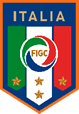 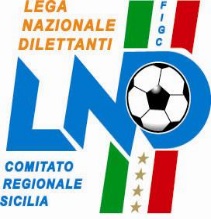       Lega Nazionale DilettantiCOMITATO REGIONALE SICILIAVia Orazio Siino s.n.c., 90010 FICARAZZI - PACENTRALINO: 091.680.84.02 FAX: 091.680.84.98Indirizzo Internet: www.lnd.it   e-mail:crlnd.sicilia01@figc.itStagione Sportiva 2017/2018 Comunicato Ufficiale n°35 del 29 agosto 2017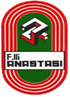 1.  COMUNICAZIONI DEL COMITATO REGIONALERICHIESTA RIPRISTINO AFFILIAZIONE	La società A.S.D. PALAGONIA matricola 936461, dichiarata inattiva nella stagione sportiva 2016/2017, ha dichiarato la volontà di riprendere l’attività Dilettantistica per partecipare ai Campionati Dilettantistici, pertanto si prende atto di tale disponibilità. RISULTATICOPPA ITALIA ECCELLENZA – 16MI DI FINALE/ANDATA – GARE DEL 26-27/8/17Girone  A                                                                          CITTA DI CASTELDACCIA     	PARMONVAL				3 - 3                             DATTILO NOIR              	ALBA ALCAMO 1928			3 - 0                      KAMARAT                   	CANICATTI				1 - 1                             LICATA CALCIO             	PRO FAVARA				2 - 0                            MAZARA CALCIO             	MARSALA CALCIO			1 - 0                        MONREALE CALCIO           	C.U.S. PALERMO			1 - 2                        MUSSOMELI                 	ATLETICO CAMPOFRANCO		2 - 2                  NUOVA CITTA DI CACCAMO    	POLISPORTIVA CASTEL		2 - 3                   Girone  B                                                                          ATLETICO CATANIA          	REAL ACI                  	30/8/2017CALTAGIRONE CALCIO        	CITTA DI RAGUSA			0 - 2                      CAMARO 1969               	PISTUNINA				4 - 3                            CITTA DI ROSOLINI         	CALCIO AVOLA 1949			1 - 1                    CITTA DI S.AGATA          	CITTA DI MESSINA			3 - 1                     GIARRE 1946               	CATANIA S.PIO X A R.L.		0 - 1               PATERNO CALCIO            	CITTA DI SCORDIA			1 - 0                     SPORTING ADRANO CALCIO    	CALCIO BIANCAVILLA		0 – 4COPPA ITALIA PROMOZIONE – 1ma FASE – GARE DEL 26-27/8/2017Triangolari – 1ma Giornata                                                                             CITTA DI GANGI            	GERACI				0 - 4                       LIBERTAS 2010             	RAVANUSA				2 - 1                     Accoppiamenti/Andata                                               ALTOFONTE FOOTBALL CLUB   	VILLABATE				4 - 0                    CAMPOBELLO                	SALEMI 1930 F.C.			1 - 0             CINQUE TORRI TRAPANI      	CASTELLAMMARE CALCIO     	0 - 3    CITTA DI CASTELLAMMARE    	PARTINICAUDACE            	1 - 1   CITTA DI MASCALUCIA       	LINERI MISTERBIANCO     	1 - 1     DON BOSCO PARTINICO       	NUOVA SANCIS           		2 - 1	      DON CARLO MISILMERI       	BAGHERIA CITTA DELLEV    	2 - 2    ENNA CALCIO S.C.S.D.      	FOOTBALL CLUB MOTTA      	1 - 1    ERG S.R.L.                	FLORIDIA                	2 - 2        FOOTBALL CLUB GATTOPARDO  	ATLETICO RIBERA            	3 - 2     FRIGINTINI                	SANTA CROCE               	3 - 3JONICA F.C.               	GESCAL                     	5 - 1   LASCARI                   	REAL FINALE                	1 - 1   MARINA DI RAGUSA          	SPORTING EUBEA			4 - 1                  MERI                      	TERME VIGLIATORE           	Delibera G.S.   MESSINA SUD A.S.D.        	GIARDINI NAXOS       	1 - 1 Reclamo: Giardini N.MILO                      	FC ACI S.ANTONIO CAL      	2 - 2      MISTERBIANCO              	CARLENTINI CALCIO          	1 - 0     POLISPORTIVA GIOIOSA      	FOLGORE SANT AGATA         	7 - 1     REAL ROMETTA              	MESSANA 1966               	3 - 1     RINASCITANETINA 2008      	NEW MODICA CALCIO          	1 - 3     SANTANGIOLESE             	PRO TONNARELLA             	1 - 0SINAGRA CALCIO            	L INIZIATIVA               	2 - 0     SPORTING AUGUSTA          	REAL SIRACUSA BELVE        	2 - 1     SPORTING PRIOLO           	MEGARA CLUB AUGUSTA		1 - 0      SPORTING TRECASTAGNI FC   	SPORTING VIAGRANDE	2 - 3 Reclamo: S.Trecastagni   STEFANESE CALCIO          	ACQUEDOLCESE               	2 - 0     TIRRENIA CALCIO           	TORREGROTTA                	2 - 0     VALLELUNGA                	SERRADIFALCO               	1 - 0     GIUDICE SPORTIVOIl Giudice Sportivo, Ing. Pietro Accurso, assistito dai Giudici Sportivi Sostituti, Sig. Gaetano Bruno  e Dott. Andrea Fasulo, ha adottato le decisioni che di seguito integralmente si riportano:COPPA ITALIA ECCELLENZA GARE DEL 26/ 8/2017 PROVVEDIMENTI DISCIPLINARI In base alle risultanze degli atti ufficiali sono state deliberate le seguenti sanzioni disciplinari. A CARICO CALCIATORI NON ESPULSI DAL CAMPO AMMONIZIONE I infr DIFFIDA GARE DEL 27/ 8/2017 PROVVEDIMENTI DISCIPLINARI In base alle risultanze degli atti ufficiali sono state deliberate le seguenti sanzioni disciplinari. A CARICO DI SOCIETA' AMMENDA Euro 250,00 CALCIO AVOLA 1949 
Per avere, propri sostenitori, attinto con sputi un A.A. A CARICO DIRIGENTI INIBIZIONE A SVOLGERE OGNI ATTIVITA' FINO AL 10/ 9/2017 Per contegno offensivo e minaccioso nei confronti di un calciatore avversario e per averlo spintonato. A CARICO CALCIATORI ESPULSI DAL CAMPO SQUALIFICA PER DUE GARA/E EFFETTIVA/E SQUALIFICA PER UNA GARA/E EFFETTIVA/E A CARICO CALCIATORI NON ESPULSI DAL CAMPO AMMONIZIONE I infr DIFFIDA COPPA ITALIA PROMOZIONE GARE DEL 26/ 8/2017 PROVVEDIMENTI DISCIPLINARI In base alle risultanze degli atti ufficiali sono state deliberate le seguenti sanzioni disciplinari. A CARICO CALCIATORI ESPULSI DAL CAMPO SQUALIFICA PER DUE GARA/E EFFETTIVA/E SQUALIFICA PER UNA GARA/E EFFETTIVA/E A CARICO CALCIATORI NON ESPULSI DAL CAMPO AMMONIZIONE I infr DIFFIDA GARE DEL 27/ 8/2017 DECISIONI DEL GIUDICE SPORTIVO gara del 27/ 8/2017 MESSINA SUD A.S.D. - GIARDINI NAXOS 
1-1; Reclamo Giardini Naxos Con reclamo ritualmente proposto la Società Giardini Naxos chiede l'assegnazione della perdita della gara alla Società Messina Sud in quanto quest'ultima avrebbe disatteso, dal 29' del s.t., gli obblighi circa l'impiego dei calciatori "Giovani"; Esaminati gli atti ufficiali dagli stessi si rileva che in effetti la Società Messina Sud, con la sostituzione, al 29' del s.t., del calciatore n. 2, Amante Alessio (1998), con il calciatore n. 16, La Speme Gianluca (1980), non ha impiegato, da quel momento, il calciatore "Giovane", nato dall'1/1/1998 in poi, previsto dalla vigente normativa relativa ai "limiti di partecipazione dei calciatori in relazione all'età" per le gare di Coppa Italia di Promozione 2017/2018; Pertanto; Visti l'art. 34 bis delle N.O.I.F., l'art. 39, comma 1, del Regolamento della L.N.D. e l'art. 17, comma 5, del C.G.S.; Si delibera: Di accogliere il reclamo proposto dalla Società Giardini Naxos, non addebitando alla stessa la relativa tassa; Di infliggere alla Società Messina Sud la punizione sportiva della perdita della gara per 0-3; Di escludere la Società Messina Sud dal prosieguo della manifestazione giusto l'art. 5 del Regolamento della stessa pubblicato sul C.U. n. 25 del 10/08/2017. 
gara del 27/ 8/2017 SPORTING TRECASTAGNI FC - SPORTING VIAGRANDE 
2-3; Reclamo Sporting Trecastagni Con reclamo ritualmente proposto la Società Sporting Trecastagni chiede l'assegnazione della perdita della gara alla Società Sporting Viagrande avendo quest'ultima utilizzato nel corso della stessa il calciatore Contarino Simone (21.05.1989), in pendenza di squalifica; Esaminati gli atti ufficiali ed effettuati i necessari accertamenti, si rileva che la Società Sporting Viagrande ha effettivamente utilizzato nella gara in epigrafe il suddetto Contarino Simone, in pendenza di squalifica non avendo ancora scontato quella per una gara comminatagli, allora tesserato per la Società A.S.D. Milo, in relazione alla gara A.S.D. Milo/Russo Sebastiano Calcio, Coppa Sicilia dell'8/03/2017, provvedimento pubblicato sul C.U. nº 322 del 10/03/2017, squalifica peraltro riportata, quale sanzione residua da scontare nella presente stagione sportiva, sul C.U. nº 20 del 3/08/2017;Che, a seguito di ciò, il suddetto calciatore non aveva titolo a prendere parte alla gara in oggetto; Per quanto sopra; Visto l'art. 17, comma 5, del C.G.S.; Si delibera: Di accogliere il reclamo proposto dalla Società Sporting Trecastagni, non addebitando alla stessa la relativa tassa; Di infliggere alla Società Sporting Viagrande la punizione sportiva della perdita della gara per 0-3; Di squalificare per una ulteriore gara il calciatore Contarino Simone, Società Sporting Viagrande; Di infliggere al sig. Vinciullo Rosario, dirigente accompagnatore Società Sporting Viagrande, l'inibizione a svolgere qualsiasi attività sportiva sino a tutto il 15/09/2017; Di escludere la Società Sporting Viagrande dal prosieguo della manifestazione giusto l'art. 5 del Regolamento della stessa pubblicato sul C.U. n. 25 del 10/08/2017. PROVVEDIMENTI DISCIPLINARI In base alle risultanze degli atti ufficiali sono state deliberate le seguenti sanzioni disciplinari. A CARICO DI SOCIETA' AMMENDA Euro 300,00 FC ACI S.ANTONIO CALCIO 
Per avere, propri sostenitori, attinto con sputi un A.A.; nonchè per averlo colpito alla coscia destra con un fumogeno spento. A CARICO DIRIGENTI INIBIZIONE A SVOLGERE OGNI ATTIVITA' FINO AL 25/ 9/2017 Per contegno irriguardoso ed offensivo nei confronti dell'arbitro. INIBIZIONE A SVOLGERE OGNI ATTIVITA' FINO AL 5/ 9/2017 Per proteste nei confronti di un A.A. A CARICO DI ALLENATORI SQUALIFICA FINO AL 5/ 9/2017 Per proteste nei confronti dell'arbitro. A CARICO CALCIATORI ESPULSI DAL CAMPO SQUALIFICA PER DUE GARA/E EFFETTIVA/E SQUALIFICA PER UNA GARA/E EFFETTIVA/E A CARICO CALCIATORI NON ESPULSI DAL CAMPO AMMONIZIONE I infr DIFFIDA Il Giudice Sportivo Territoriale 							            Pietro AccursoPUBBLICATO ED AFFISSO ALL’ALBO DEL COMITATO REGIONALE SICILIA IL 29 AGOSTO  2017            IL SEGRETARIO						   IL PRESIDENTE               Maria GATTO				Santino LO PRESTICAPPELLO IGNAZIO(CAMARO 1969) MORABITO DANIELE(CAMARO 1969) MUNAFO FRANCESCO(CAMARO 1969) CHIGLIEN GAETANO(PISTUNINA) MINISSALE PASQUALE(PISTUNINA) PUZONE ANDREA(PISTUNINA) SPITALERI GIUSEPPE(SPORTING ADRANO CALCIO) TABASCIO ALESSIO(SPORTING ADRANO CALCIO) REITANO DOMENICO(PATERNO CALCIO) GODINO LORENZO(CITTA DI SCORDIA) RIZZO DAVIDE(C.U.S. PALERMO) CAPPELLO LORENZO(PRO FAVARA) CORSO SALVATORE(ALBA ALCAMO 1928 S.R.L.) SPECIALE FILIPPO(ALBA ALCAMO 1928 S.R.L.) BONANNO PIERO(ATLETICO CAMPOFRANCO) PRIOLO GIUSEPPE(ATLETICO CAMPOFRANCO) SERIO GIOACCHINO(ATLETICO CAMPOFRANCO) ALLETTO SANDELLO(C.U.S. PALERMO) AMATO FRANCESCO(C.U.S. PALERMO) ARENA FRANCESCO(C.U.S. PALERMO) COLLURA NICOLA(C.U.S. PALERMO) FICHERA GIUSEPPE(CALCIO AVOLA 1949) LA BRUNA CORRADO(CALCIO AVOLA 1949) MANGIAGLI ANDREA(CALCIO AVOLA 1949) NICOTRA OTTAVIO MANUEL(CALTAGIRONE CALCIO) ACCETTA SALVATORE(CANICATTI) CARONIA VITTORIO(CANICATTI) CORDARO MARIANO(CANICATTI) TREPPIEDI SALVATORE(CANICATTI) CONTE PIERPAOLO(CATANIA S.PIO X A R.L.) FINOCCHIARO SIMONE ORAZIO(CATANIA S.PIO X A R.L.) PANDOLFO ANGELO(CATANIA S.PIO X A R.L.) SAPIENZA SEBASTIANO(CATANIA S.PIO X A R.L.) VILLANI ANTONINO(CATANIA S.PIO X A R.L.) CARDINALE ANTONINO(CITTA DI CASTELDACCIA) GAMBINO GIOVANNI(CITTA DI CASTELDACCIA) MURO GIOVANNI(CITTA DI CASTELDACCIA) TINAGLIA CHRISTIAN(CITTA DI CASTELDACCIA) FRAGAPANE ALESSANDRO(CITTA DI MESSINA S.R.L.) LEO DAVIDE(CITTA DI MESSINA S.R.L.) QUINTONI GIUSEPPE(CITTA DI MESSINA S.R.L.) BOCCACCIO FLAVIO(CITTA DI RAGUSA) CARUSO GIUSEPPE GIACOM(CITTA DI RAGUSA) GENNARO FRANCESCO(CITTA DI RAGUSA) MANFRE MATTEO(CITTA DI RAGUSA) SCERRA ANTONINO(CITTA DI RAGUSA) CARBONARO FRANCESCO(CITTA DI ROSOLINI) CALAFIORE CLAUDIO(CITTA DI S.AGATA) CARRELLO ANTONINO ANDREA(CITTA DI S.AGATA) SCAFFIDI ARGENTINA SIMONE(CITTA DI S.AGATA) CAMPAGNA MARCO(CITTA DI SCORDIA) D ANGELO ANGELO(CITTA DI SCORDIA) SANTANGELO GIUSEPPE DANIEL(CITTA DI SCORDIA) IANNAZZO ANTONIO(DATTILO NOIR) NIRELLI GIULIO(GIARRE 1946) HADER YOUSSEF(KAMARAT) REINA SERGIO MARIA(KAMARAT) VACCARO SALVATORE(KAMARAT) DAMA GIUSEPPE(LICATA CALCIO) BETTINI DOMENICO(MARSALA CALCIO) GALFANO CLAUDIO ANGELO(MARSALA CALCIO) NOTO ALEXANDRO(MARSALA CALCIO) SCIARA DANIELE(MAZARA CALCIO) CHIUMMENTO VINCENZO(MONREALE CALCIO) DI FATTA MARCO(MONREALE CALCIO) GIACALONE CRISTIAN(MONREALE CALCIO) MESSINA BENEDETTO(MUSSOMELI) SCIACCA VINCENZO MARCO(MUSSOMELI) TINNIRELLO LORENZO(MUSSOMELI) CLEMENTE PIETRO(NUOVA CITTA DI CACCAMO) LEVANTINO ANGELO(NUOVA CITTA DI CACCAMO) SARDINA FRANCESCO(NUOVA CITTA DI CACCAMO) GIOVENCO GABRIELE(PARMONVAL) LA MATTINA ANTONINO(PARMONVAL) MANCUSO SALVATORE(PARMONVAL) PICONE ANDREA LUCA(PARMONVAL) MASCALI ANGELO(PATERNO CALCIO) ABBATE MIRKO(POLISPORTIVA CASTELBUONO) ARCURI ANTONINO(POLISPORTIVA CASTELBUONO) CANNINO FRANCESCO(POLISPORTIVA CASTELBUONO) CEFALI NICOLO(POLISPORTIVA CASTELBUONO) CAMBIANO ELISEO(PRO FAVARA) FALLEA GIUSEPPE(PRO FAVARA) ALIBRANDI GIACOMO(MESSANA 1966) ARRIGO FRANCESCO(MESSANA 1966) RUSTICO GIUSEPPE(CAMPOBELLO) BENIVEGNA MARIO(CITTA DI MASCALUCIA) DI MAURO ANDREA(CITTA DI MASCALUCIA) FLORIO CRISTIANO(CITTA DI MASCALUCIA) TENERELLI MIRKO(CITTA DI MASCALUCIA) DI STEFANO ALESSIO(L INIZIATIVA) COPIA ANTONINO(LINERI MISTERBIANCO) GUGLIELMINO ROSARIO(LINERI MISTERBIANCO) ARENA DAVIDE(MESSANA 1966) CARDIA LETTERIO(MESSANA 1966) INGEMI FRANCESCO(MESSANA 1966) BASILE MARCO(NEW MODICA CALCIO) BERIKASHVILI ZURAB(REAL ROMETTA) FLERES NICOLO(REAL ROMETTA) PERGOLIZZI TINDARO(REAL ROMETTA) SCILIBERTO GIUSEPPE(REAL ROMETTA) BASILE SALVATORE(RINASCITANETINA 2008) CUTRALI CRISTIAN(RINASCITANETINA 2008) NASTASI GIUSEPPE(RINASCITANETINA 2008) SESSA ALESSANDRO(RINASCITANETINA 2008) BLUNDA FRANCESCO PAOLO(SALEMI 1930 F.C.) CANGEMI RAFFAELE(SALEMI 1930 F.C.) BONFIGLIO LEONE FRANCESCO(SINAGRA CALCIO) CULTRONA CARMELO(SINAGRA CALCIO) FANTINO GIUSEPPE(SINAGRA CALCIO) RANERI ANTONIO(SINAGRA CALCIO) TESTA SALVATORE(MISTERBIANCO) POLIZZOTTO MICHELE(LASCARI) TARANTINO SALVATORE(CITTA DI GANGI) BONOMO GIUSEPPE(FRIGINTINI) BEVILACQUA ALESSANDRO(CINQUE TORRI TRAPANI) ORLANDO CONTI GABRIELE(DON CARLO MISILMERI) DE LUCA AMEDEO(FC ACI S.ANTONIO CALCIO) RUSSO GIUSEPPE(LASCARI) D ARRIGO GIUSEPPE ERNEST(MEGARA CLUB AUGUSTA 2008) LA SPEME GIANLUCA(MESSINA SUD A.S.D.) SEMPREVIVO MARCO(MILO) GURRERI VINCENZO(NUOVA SANCIS) RIZZA PAOLINO(REAL SIRACUSA BELVEDERE) FALZONE MICHELE(SERRADIFALCO) INDELICATO ALESSANDRO(SPORTING AUGUSTA) SILLAH KEBBA(SPORTING PRIOLO) CASTIGLIONE EMANUELE(ACQUEDOLCESE) CAMPANELLA ANTONINO(ATLETICO RIBERA) DIMINO IGNAZIO(ATLETICO RIBERA) MANGIAMELI DARIO NUNZIO(CARLENTINI CALCIO) MARZIANO MARCO(CARLENTINI CALCIO) SESTO ALFIO(CARLENTINI CALCIO) TRINGALI SANTO(CARLENTINI CALCIO) BARONE ANTONINO(CASTELLAMMARE CALCIO 94) ALDERUCCIO RICCARDO(CITTA DI CASTELLAMMARE) CASTIGLIONE GIOVANNI BATTIS(CITTA DI CASTELLAMMARE) GENNARO SILVESTRO(CITTA DI CASTELLAMMARE) GUASTELLA GIUSEPPE(CITTA DI CASTELLAMMARE) DUCA CARLO(CITTA DI GANGI) FARINELLA MARCO(CITTA DI GANGI) MAR MOHAMED(CITTA DI GANGI) NORATO MAURO(CITTA DI GANGI) ORLANDO MICHELE(CITTA DI GANGI) CORRAO ANTONIO(DON BOSCO PARTINICO) DAMICO ANGELO(DON BOSCO PARTINICO) ALBEGGIANO SALVATORE(DON CARLO MISILMERI) INGRAO GIOVANNI(DON CARLO MISILMERI) SAVOCA LIBORIO(ENNA CALCIO S.C.S.D.) CASAVECCHIA CESARE(ERG S.R.L.) MIRAGLIA SIMONE(ERG S.R.L.) SALPIETRO ANGELO(FC ACI S.ANTONIO CALCIO) VIGLIANISI IGNAZIO(FC ACI S.ANTONIO CALCIO) CARRABINO ANTHONY(FLORIDIA) LINARES MIRKO(FLORIDIA) SARACENO CHRISTIAN(FLORIDIA) MORMINO RICCARDO(FOLGORE SANT AGATA) MOTTA LUCA(FOOTBALL CLUB GATTOPARDO) BATTAGLIA VINCENZO(FOOTBALL CLUB MOTTA S.A.) PATANE ALFIO(FOOTBALL CLUB MOTTA S.A.) GUGLIELMINO GIUSEPPE(FRIGINTINI) CANNIZZARO DOMENICO(GERACI) DE TOMMASI MICHELE(GESCAL) SIMONI MAURO(GESCAL) RICCIARDI SANTI CLAUDIO(GIARDINI NAXOS) GALLETTA LUCA(JONICA F.C.) LORIA MARCO(JONICA F.C.) CASTIGLIOLA NUNZIO GIOVANN(LASCARI) SEVERINO EMANUELE(LASCARI) TOURE MOUSSA(LIBERTAS 2010) CAVONE GIUSEPPE(MARINA DI RAGUSA) IOZZIA SIMONE(MARINA DI RAGUSA) PELLEGRINO GASPARE(MARINA DI RAGUSA) RUNZA MATTEO GIOVANNI(MARINA DI RAGUSA) TUVE ROSARIO(MARINA DI RAGUSA) COCOLA LUCA(MEGARA CLUB AUGUSTA 2008) GRAZIOSO GIOVANNI(MEGARA CLUB AUGUSTA 2008) LAURIA SALVATORE(MEGARA CLUB AUGUSTA 2008) LA SPEME GIANLUCA(MESSINA SUD A.S.D.) SCIVOLONE MARCO(MESSINA SUD A.S.D.) SPADARO ALESSANDRO(MESSINA SUD A.S.D.) CANNONE FRANCESCO(MILO) PATTI ROSARIO(MILO) BASILE PIETRO(MISTERBIANCO) CRISAFULLI SALVATORE(MISTERBIANCO) FALLETTA ALESSANDRO(MISTERBIANCO) LUCA FEDERICO(MISTERBIANCO) MAESANO MARCO(MISTERBIANCO) LA MATTINA ANTONINO(NUOVA SANCIS) SEIDITA ANTONINO(NUOVA SANCIS) URSO CALE GIANFRANCO(NUOVA SANCIS) SCROZZO SALVATORE(PARTINICAUDACE) CULTRONA GIUSEPPE(POLISPORTIVA GIOIOSA) DONATO ALESSANDRO(PRO TONNARELLA) TRIPI NAZARENO(PRO TONNARELLA) TRIPI SIMONE(PRO TONNARELLA) DANGELO ANGELO(RAVANUSA) DI SALVO ANDREA ANTONIO(RAVANUSA) LIBERTO DANILO(REAL FINALE) LO BIANCO MARCO(REAL FINALE) MAIORANA GAETANO(REAL FINALE) SCHICCHI ALESSANDRO(REAL FINALE) MAIELI ALEX(REAL SIRACUSA BELVEDERE) MANNEH OMAR(REAL SIRACUSA BELVEDERE) RIZZA PAOLINO(REAL SIRACUSA BELVEDERE) MARINO ENRICO(SANTA CROCE) D AMICO ROSARIO(SERRADIFALCO) D ANNA ANDREA(SERRADIFALCO) AGRILLO GIOVANNI MARTIN(SPORTING AUGUSTA) CORALLO FRANCESCO(SPORTING AUGUSTA) LONGO GIUSEPPE(SPORTING AUGUSTA) BRULLO VINCENZO(SPORTING EUBEA) GENTILE PIER LUIGI(SPORTING EUBEA) PANCARI GIOVANNI SIMONE(SPORTING EUBEA) SIGNORELLI PASQUALE(SPORTING EUBEA) VARGA MARIUS AUGUSTIN(SPORTING EUBEA) BONGIORNO SEBASTIANO(SPORTING PRIOLO) CAMPO MARCO(SPORTING TRECASTAGNI FC) CATANIA MARCO(SPORTING TRECASTAGNI FC) LICCIARDELLO CARMELO(SPORTING TRECASTAGNI FC) RUNDO DANIELE(SPORTING TRECASTAGNI FC) ZUCCARELLO GIULIANO(SPORTING TRECASTAGNI FC) BORZI ORAZIO(SPORTING VIAGRANDE) CONTARINO SIMONE(SPORTING VIAGRANDE) GRASSO DAMIANO MATTEO(SPORTING VIAGRANDE) MANCA DANIEL(SPORTING VIAGRANDE) PORCELLO ANTONIO GIOVANN(STEFANESE CALCIO) CASELLA VINCENZO(VILLABATE) VOLPINI MICHELANGELO(VILLABATE) 